北京政法职业学院 2020年毕业生就业质量年度报告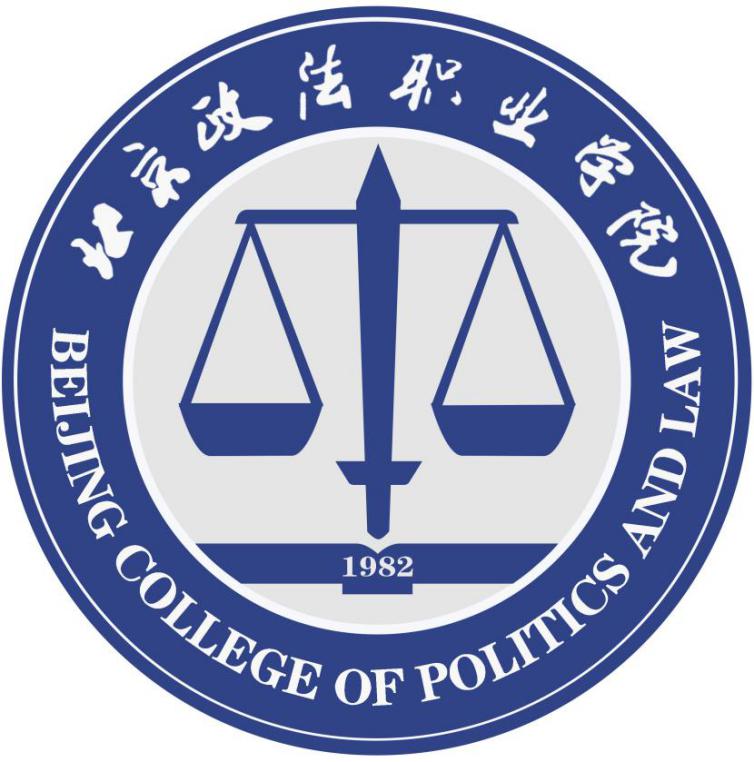 二 o二o年 十 二 月前     言北京政法职业学院是经北京市人民政府批准、教育部备案的公办全日制普通高等职业学院。学院前身为1982年建校的北京市政法干部学校，1985年更名为北京市政法管理干部学院，1993年、2000年原北京市法律业余大学、北京市司法学校先后并入。2003年8月，北京市政法管理干部学院与第三人民警察学校合并组建北京政法职业学院，现为北京市示范性高等职业院校。学院现有大兴、杨闸两个校区，校园总面积35.7万平方米，校舍建筑面积13.6万平方米。杨闸校区占地面积3.7万平方米，校舍建筑面积3.2万平方米，有市委政法委党校和首都政法综治网。大兴校区位于北京大兴国际机场交通圈北翼、北京经济技术开发区西侧、大兴工业园区（国家新媒体产业基地）内，与中国人民公安大学相邻，占地面积32万平方米，校舍建筑面积10.4万平方米。现设有应用法律系、信息技术系、安全防范系、社会法律工作系、经贸法律系、基础部6个教学单位（2020年下半年学院机构改革，设置应用法律学院、安防科技学院、现代管理学院、信息媒体学院、基础学院5个二级学院），开办22个专业，全日制在校生3226人。学院立足北京、服务政法、面向社会，明确办学思路，找准办学定位，形成了“就业导向谋改革，开放合作创机制，德法能技育人才，服务政法促发展”的办学理念，以应用法律类专业为主、相关专业协调发展，重点培养高素质司法法律辅助人才、基层法律实务人才、中高级安保人才，探索出了具有政法高职教育特色的新路子，建校36年来，已为政法行业和社会输送了近三万名合格毕业生。第一部分 概况一、调查背景2020年受经济下行压力和新冠肺炎疫情叠加影响，高校毕业生求职困难增多，就业形势复杂严峻。党中央、国务院高度重视高校毕业生就业工作，及时作出一系列重要决策部署，要求各地各高校既要充分认识当前做好高校毕业生就业工作的重要性、紧迫性，切实增强责任感和使命感；又要看到我国经济长期向好的基本面和国家出台一系列政策大力促进就业等有利因素，进一步增强和坚定做好毕业生就业工作的信心。为贯彻落实党中央、国务院的工作部署，根据教育部《关于应对新冠肺炎疫情做好2020届全国普通高等学校毕业生就业创业工作的通知》（教学〔2020〕2号）要求，我院快速响应，多方联动，深入做实做细毕业生就业创业工作，委托北京高校毕业生就业指导中心继续组织开展2020届毕业生就业创业状况调查和用人单位需求调查，协助我院编制毕业生就业质量年度报告，全力做好我院毕业生就业服务工作。二、研究概况本报告主要基于全国高校毕业生就业管理系统（以下简称就业管理系统，就业管理系统数据时间截至2020年10月31日）、毕业生就业创业状况调查（调查时间为2020年6月2日至8月20日）和用人单位需求调查（调查时间为2020年7月21日至11月15日）数据。其中，就业管理系统的部分主要反映的是我院2020届毕业生总体毕业去向情况；毕业生就业创业状况调查和用人单位需求调查的部分主要反映的是我院毕业生求职过程、就业质量情况及市场招聘需求情况。毕业生就业创业状况调查采取线上问卷填答的方式进行，最终获得有效问卷1222份。（一）样本情况1.毕业生样本分布我院2020届毕业生全员参与了本次就业创业状况调查，在对重复数据、缺失数据、异常值等进行全面清理后，最终得到有效问卷1222份，问卷有效回收率为99.59%。我院2020届毕业生共有1227名，对比我院受访毕业生结构和总体毕业生结构，两者在性别、生源地区和院系的分布比例上基本一致，调查样本能较好地代表毕业生总体情况。表1-1 受访毕业生与总体毕业生分布情况2.用人单位样本分布参与本次调查的用人单位有81家，经数据清理后，有效问卷为72份。从有效样本分布来看，北京（95.83%）、民营/私营企业（54.17%）、公共管理、社会保障和社会组织（13.89%）、100人及以下（54.17%）的用人单位来我院招聘毕业生的比例较高。表1-2 用人单位调查样本分布情况（二）报告框架图1-1 毕业生就业基本情况框架图1-2 毕业生就业状况调查框架图1-3 用人单位需求调查框架（三）相关说明就业地区：为科学反映我国不同区域的社会经济发展状况，根据国家统计局最新统计标准，我国的经济区域划分为东部、中部、西部和东北四大地区。同时，结合北京地区高校毕业生就业的实际情况，本报告把就业地区分为北京、东部地区、中部地区、西部地区和东北地区。其中，东部地区包括：天津、河北、上海、江苏、浙江、福建、山东、广东和海南9省市以及港澳台地区；中部地区包括：山西、安徽、江西、河南、湖北和湖南6省；西部地区包括：内蒙古、广西、重庆、四川、贵州、云南、西藏、陕西、甘肃、青海、宁夏和新疆12省市；东北地区包括：辽宁、吉林和黑龙江3省。北京单独分析。就业单位性质：本报告对单位类型进行了合并整理，其中“事业单位”包括科研设计单位、高等教育单位、中初教育单位、医疗卫生单位、其他事业单位； “其他企业”指除了国有企业和三资企业以外的其他所有企业，以民营/私营企业为主；“其他”包括部队、农村建制村、城镇社区和其他类型单位。就业统计指标：根据教育部最新就业统计指标含义要求，就业包括：签就业协议形式就业、签劳动合同形式就业、应聘为科研助理、应征义务兵、参加国家基层项目、参加地方基层项目、自主创业、其他录用形式就业和自由职业；升学包括：国内升学和出国、出境深造；未就业包括：待就业、不就业拟升学和其他暂不就业。求职过程统计范围：为便于与就业结果数据作对比分析，毕业生就业创业状况调查中的求职过程部分只统计毕业去向为“签就业协议”“签劳动合同”“单位用人证明”“基层服务项目”的毕业生。第二部分 毕业生就业基本情况北京政法职业学院2020届毕业生共有1227人。其中，男生610人，占49.71%，女生617人，占50.29%，男女比例为0.99:1；北京生源1011人，占82.40%，京外生源216人，占17.60%。一、就业率情况截至2020年10月31日，我院2020届毕业生就业率为87.45%。其中，国内升学比例为14.26%，出国、出境比例为0.49%，就业比例为72.70%。2020届毕业生毕业去向（一）毕业生分性别就业率2020届毕业生中，男生就业率为88.20%，女生就业率为86.71%。从毕业去向来看，男生其他录用形式就业，出国、出境的比例高于女生，女生签就业协议形式就业，签劳动合同形式就业，国内升学的比例均高于男生。毕业生分性别就业率（二）毕业生分生源地就业率2020届毕业生中，北京生源毕业生就业率为86.55%，京外生源毕业生就业率为91.67%。从毕业去向来看，北京生源毕业生签就业协议形式就业，签劳动合同形式就业，出国、出境的比例高于京外生源，而其他录用形式就业，国内升学的比例则低于京外生源毕业生。毕业生分生源地就业率（三）毕业生分院系分专业就业率本校毕业生中，就业率排名前三的院系依次是安全防范系（97.68%）、信息技术系（97.19%）和社会法律工作系（96.82%）。2020届毕业生各院系专业毕业生就业率二、就业单位情况（一）就业地区分布我院已就业的2020届毕业生中，在京就业805人，占92.00%，京外就业70人，占8.00%。京外就业的毕业生，到东部地区（4.23%）就业的比例最高，其次是到西部地区（2.40%）。2020届毕业生就业地区分布（二）就业单位类型分布我院2020届毕业生的就业单位以其他企业（54.46%）、机关（14.65%）为主。2020届毕业生就业单位类型分布（三）就业行业分布已就业2020届毕业生中，进入公共管理、社会保障和社会组织（29.94%），信息传输、软件和信息技术服务业（18.86%）和居民服务、修理和其他服务业（10.63%）的比例较高。2020届毕业生就业行业分布三、升学情况我院2020届毕业生中升学的人数为181人，占毕业生总人数的14.75%。其中国内升学175人，出国、出境6人。在国内升学的毕业生中，升入北方工业大学的127人，北京联合大学47人，其他高校1人。2020届毕业生升学情况第三部分 毕业生就业状况调查情况本部分主要基于我院毕业生参与“2020届北京地区普通高校毕业生就业创业状况调查”的数据。截至8月20日调查结束，我院毕业生毕业落实率为70.70%。其中，就业结果和求职过程部分只统计实际受雇工作的受访毕业生（含“签就业协议”“签劳动合同”“单位用人证明”“基层服务项目”，合计650人），专业培养及就业创业教育部分统计全体受访毕业生，自主创业和毕业生其他去向部分统计相应就业去向的毕业生。一、毕业生就业状况调查情况（一）就业结果1.落实就业单位情况（1）落实就业地区分布调查显示，我院2020届毕业生主要落实在北京就业（96.46%），实际落实在京就业比例略低于期望比例（98.15%）；除北京外，毕业生落实在西部地区就业的比例相对稍高（1.69%）。2020届毕业生落实就业地区分布分院系来看，各院系毕业生均主要落实在北京，尤以应用法律系毕业生在京就业的比例最高（98.98%）。各院系毕业生落实就业地区分布（单位：%）（2）落实就业单位类型分布党政机关是我院2020届毕业生最主要落实的就业单位类型，落实率为33.08%，低于期望率（41.54%）；其次，毕业生去民营/私营企业就业的比例也较高（26.15%）。2020届毕业生落实就业单位类型分布分院系来看，社会法律工作系毕业生落实在党政机关就业的比例较高（63.40%），信息技术系毕业生落实在民营/私营企业就业的比例较高（45.83%），安全防范系毕业生落实在国有企业就业的比例较高（30.53%）。各院系毕业生落实就业单位类型分布（单位：%）（3）落实就业单位行业分布我院2020届毕业生落实在公共管理、社会保障和社会组织（17.23%）和信息传输、软件和信息技术服务业（10.31%）单位就业的比例较高。2020届毕业生落实就业行业分布各院系毕业生落实就业行业前五位分布2.职业分布我院2020届毕业生从事最多的职业大类是办事人员和有关人员，就业比例为30.15%，其次是专业技术人员（20.77%）。具体来看，办事人员（行政业务或行政事务等）（17.38%）、其他办事人员和有关人员（12.00%）、公务员（7.85%）是毕业生就业比例排名前三位的职业类。2020届毕业生职业分布（大类）2020届毕业生前十类职业分布（中类）分院系来看，应用法律系毕业生从事办事人员和有关人员的比例较高（38.78%），信息技术系毕业生从事专业技术人员的比例较高（40.63%）。各院系毕业生职业分布（单位：%）3.就业满意度2020届毕业生中，对目前已落实的工作“很满意”或“满意”的比例为79.53%，表示“不太满意”或“很不满意”的占3.39%。具体到对工作各方面的满意度，毕业生对工作地点满意度的比例最高（76.15%）。2020届毕业生的就业满意度分院系来看，2020届毕业生对目前工作总体满意度较高的前三个院系依次为：社会法律工作系（87.58%）、安全防范系（79.39%）和应用法律系（77.55%）。其中，社会法律工作系毕业生对工资福利方面满意的比例最高（80.39%），社会法律工作系毕业生对工作地点方面满意的比例最高（83.66%），社会法律工作系毕业生对个人发展空间方面满意的比例最高（79.74%），社会法律工作系毕业生对社会地位方面满意的比例最高（81.70%）。各院系2020届毕业生的就业满意度各院系2020届毕业生对目前工作各方面的满意度（单位：%）分专业来看，2020届毕业生对目前工作满意度较高的前两个专业依次为：司法助理（检察官助理）五年制（92.86%）和计算机网络技术（网络监察与预警）五年制（92.86%）。其中，数字媒体艺术设计、司法信息安全两个专业毕业生对工资福利方面满意的比例最高（90.00%），计算机网络技术（物联网）专业毕业生对工作地点方面满意的比例最高（100.00%），司法信息安全专业毕业生对个人发展空间方面满意的比例最高（90.00%），司法信息安全专业毕业生对社会地位方面满意的比例最高（90.00%）。各专业2020届毕业生的就业满意度各专业2020届毕业生对目前工作各方面的满意度（单位：%）4.起步年薪我院2020届毕业生转正后平均税前起步年薪为6.87万元，低于平均期望年薪3.07万元。具体来看，46.52%的毕业生年薪分布在5—10万元，占比最高；其次有31.13%的毕业生年薪分布在3—5万元。2020届毕业生落实年薪分布情况分院系来看，我院毕业生平均落实起步年薪较高的前三个院系依次为：安全防范系（7.21万元）、信息技术系（6.95万元）和经贸法律系（6.94万元）。分专业来看，毕业生平均落实年薪较高的前三个专业依次为：安全保卫（航空安保五年制）（9.22万元）、国内安全保卫（空中安全员,退役士兵）（9.10万元）和法律事务（金融法律实务）（8.88万元）。各院系2020届毕业生平均期望与落实年薪（单位：万元）各专业2020届毕业生平均期望与落实年薪（单位：万元）5.福利保障（1）保险2020届毕业生中，89.23%的人表示“有五险”，2.77%的人表示“五险不全”，8.00%的人表示“没有五险”。2020届毕业生有保险情况分院系来看，毕业生有五险比例较高的前三个院系依次为：应用法律系（95.92%）、社会法律工作系（92.81%）和安全防范系（86.26%）。从专业来看，毕业生有五险比例较高的前四个专业依次为：国内安全保卫（空中安全员,退役士兵）、计算机网络技术（物联网）、司法助理（检察官助理）和司法助理（检察官助理）五年制，均达到了100.00%。各院系2020届毕业生有五险的比例各专业2020届毕业生有五险的比例（2）公积金2020届毕业生中，69.69%的人表示有公积金。2020届毕业生有公积金情况分院系来看，毕业生有公积金比例较高的前三个院系依次为：社会法律工作系（84.31%）、应用法律系（78.57%）和安全防范系（59.54%）。分专业来看，毕业生有公积金比例较高的前三个专业依次为：刑事执行（罪犯矫治）（93.33%）、社区管理与服务（88.89%）和国内安全保卫（空中安全员,退役士兵）（88.24%）。各院系2020届毕业生有公积金的比例各专业2020届毕业生有公积金的比例6.发展路径2020届毕业生中，68.46%的人认为在工作落实单位发展路径“很清晰”或“清晰”，6.31%的人认为“不清晰”或“很不清晰”。2020届毕业生对工作发展路径的评价分院系来看，社会法律工作系（77.78%）、安全防范系（68.70%）和应用法律系（65.31%）毕业生认为工作发展路径清晰的比例较高。分专业来看，司法信息安全（100.00%）、数字媒体艺术设计（90.00%）和劳动与社会保障（85.00%）专业毕业生认为工作发展路径清晰的比例较高。各院系2020届毕业生认为工作发展路径清晰的比例各专业2020届毕业生认为发展路径清晰的比例7.工作稳定性2020届毕业生中，预期在落实单位工作1年以内的比例最高，达38.15%，其次是预期工作1—3年（含1年）的占34.15%。2020届毕业生在落实单位预期工作时长分院系来看，2020届毕业生预期工作3年及以上比例较高的前三个院系依次为：社会法律工作系（41.83%）、安全防范系（25.95%）和应用法律系（25.00%）。分专业来看，毕业生预期工作3年及以上比例较高的前三个专业依次为：法律文秘五年制（北区）（47.83%）、安全保卫（航空安保五年制）（47.06%）和计算机网络技术（网络监察与预警）五年制（42.86%）。各院系2020届毕业生在落实单位预期工作3年及以上的比例各专业2020届毕业生在落实单位预期工作时长（单位：%）8.专业与工作相关度2020届毕业生中，62.61%的人认为目前的工作与所学专业“很相关”或“相关”，18.61%的人认为“不相关”或“很不相关”。2020届毕业生专业与工作的相关度分院系来看，社会法律工作系（84.97%）、应用法律系（66.84%）和经贸法律系（54.05%）毕业生认为专业与工作的相关度较高；分专业来看，法律文秘（法院书记员）（89.55%）、社区管理与服务（88.89%）和司法助理（检察官助理）（88.00%）专业毕业生认为专业与工作相关度较高。各院系2020届毕业生专业与工作的相关度各专业2020届毕业生专业与工作的相关度9.求职成功渠道我院2020届毕业生，72.77%的人是通过线下招聘渠道求职成功。各类求职渠道中，我院毕业生通过校园渠道求职成功的比例最高，达62.92%；其次是亲友渠道（13.54%）和社会渠道（12.15%）。2020届毕业生求职成功渠道具体来看，各院系毕业生均主要通过线下渠道获得最终工作。各类求职渠道中，各院系毕业生均主要通过校园渠道求职成功，尤以社会法律工作系比例最高（84.97%）。各院系2020届毕业生求职成功渠道（单位：%）（二）求职过程1.简历投递、面试机会及录用通知我院2020届毕业生在求职过程中平均投递简历10.90份，平均获得面试机会4.59次，平均收到录用通知2.46个。2020届毕业生投递简历数、面试机会和录用通知数分院系来看，毕业生平均投递简历数量最多的前三个院系依次是：信息技术系（18.07份）、经贸法律系（11.07份）和安全防范系（10.93份）；平均收到面试机会最多的前三个院系依次是：信息技术系（6.43次）、安全防范系（5.54次）和经贸法律系（5.20次）；平均收到录用通知数量最多前三个院系依次是：安全防范系（3.24个）、经贸法律系（3.18个）和信息技术系（3.02个）。各院系毕业生平均投递简历数、面试机会和录用通知数2.求职周期和收到第一份录用通知的时间2020届毕业生从开始求职到最终落实工作，平均用时2.58个月，主要集中在2019年11月拿到首份录用通知。2020届毕业生求职周期和收到首份录用通知的时间从求职周期看，信息技术系（1.97个月）、安全防范系（2.53个月）和社会法律工作系（2.65个月）毕业生平均求职周期相对较短。从收到首份录用通知的时间来看，应用法律系毕业生集中收到首份录用通知的时间最早（2019年10月），社会法律工作系毕业生集中收到首份录用通知的时间最晚（2019年12月）。各院系2020届毕业生求职周期和收到首份录用通知的时间3.求职花费我院2020届毕业生在求职过程中的平均花费为1377.38元。分院系来看，信息技术系（1669.51元）、安全防范系（1555.81元）和社会法律工作系（1374.13元）毕业生平均求职花费相对较高。各院系2020届毕业生平均求职花费（单位：元）4.求职积极程度87.23%的毕业生认为自己在求职过程中“很积极”或“积极”，1.39%的人认为自己“不积极”或“很不积极”。2020届毕业生求职积极程度分院系来看，安全防范系（89.31%）、经贸法律系（89.19%）和应用法律系（86.73%）毕业生认为自己求职积极的比例较高。从专业来看，文秘（航空服务）等五个专业毕业生认为自己求职积极的比例均达到了100.00%。各院系2020届毕业生的求职积极程度各专业2020届毕业生的求职积极程度5.求职价值观我院2020届毕业生在选择工作时最看重的三个因素分别为：工作稳定、发展前景好、福利待遇好。注：根据五分量表统计，5表示“很重要”，4表示“比较重要”，3表示“一般”，2表示“不太重要”，1表示“很不重要”，算出均值，数值越大，表明重要程度越高。2020届毕业生在选择工作中看重的因素6.疫情对求职就业的影响2020年，受新冠肺炎疫情影响，高校毕业生求职困难增多，就业形势复杂严峻。调查显示，我院42.15%的2020届毕业生认为疫情对自己的求职就业影响大，12.62%的人认为影响不大，还有7.08%认为没有影响。具体来看，疫情对求职就业的主要影响表现在单位招聘岗位总体减少，就业难度加大（74.25%）和疫情影响求职、实习、面试等进程，不确定性加大（60.56%）。疫情对求职就业的影响各院系毕业生认为疫情对求职就业的影响程度（单位：%）7.线上招聘渠道使用情况求职过程中，30.15%的2020届毕业生使用过线上招聘渠道。从线上招聘和线下招聘的具体使用情况来看，分别有58.16%、45.41%、47.45%和44.90%的人投递的简历数量、参加招聘会的数量、参与招聘会的意愿和对招聘会的满意度均为“线上远大于线下”。2020届毕业生求职过程中使用线上线下招聘渠道情况（三）专业培养及就业创业教育1.专业认同情况（1）对本专业的态度65.96%的2020届毕业生“很喜欢”或“喜欢”所学专业，3.19%的人“不喜欢”或“很不喜欢”本专业。2020届毕业生对本专业的态度分院系来看，2020届毕业生对本专业喜欢程度较高的前三个院系为：经贸法律系（69.62%）、社会法律工作系（68.64%）和应用法律系（67.48%）。分专业来看，毕业生对本专业喜欢程度较高的前三个专业为：数字媒体艺术设计（100.00%）、司法信息安全（86.67%）和法律事务（律师事务）（81.43%）。各院系2020届毕业生对本专业的态度各专业2020届毕业生对本专业的态度（2）从事与本专业相关工作的意愿66.21%的2020届毕业生“很愿意”或“愿意”从事与本专业相关工作，6.13%的人“不愿意”或“很不愿意”从事与本专业相关工作。2020届毕业生从事与本专业相关工作的意愿分院系来看，2020届毕业生从事与本专业相关工作意愿较高的前三个院系依次为：社会法律工作系（77.73%）、应用法律系（70.66%）和经贸法律系（62.66%）。分专业来看，毕业生从事与本专业相关工作意愿较高的前三个专业依次为：数字媒体艺术设计（100.00%）、法律事务（律师事务）（87.14%）和文秘（商务助理）（86.36%）。各院系2020届毕业生从事与本专业相关工作的意愿各专业2020届毕业生从事与本专业相关工作的意愿2.专业培养反馈（1）对专业课程设置的满意度2020届毕业生中，74.22%的人对专业课程设置“很满意”或“满意”，2.04%的人表示“不满意”或“很不满意”。2020届毕业生对专业课程设置的满意度分院系来看，2020届毕业生对专业课程设置满意比例较高的前三个院系依次为：社会法律工作系（83.64%）、经贸法律系（75.95%）和安全防范系（73.15%）。分专业来看，毕业生对专业课程设置满意比例较高的前三个专业为：数字媒体艺术设计（100.00%）、法律文秘（法院书记员）（87.50%）和司法信息安全（86.67%）。各院系2020届毕业生对专业课程设置的满意度各专业2020届毕业生对专业课程设置的满意度（2）对专业教师授课水平的满意度2020届毕业生中，84.53%的人对专业教师授课水平“很满意”或“满意”，0.98%的人表示“不满意”或“很不满意”。2020届毕业生对专业教师授课水平的满意度分院系来看，2020届毕业生对专业教师授课水平满意比例较高的前三个院系为：经贸法律系（89.87%）、社会法律工作系（86.36%）和安全防范系（85.60%）。分专业来看，毕业生对专业教师授课水平满意比例较高的前两个专业为：司法信息安全（100.00%）和消防工程技术（注册消防工程师）（95.12%）。各院系2020届毕业生对专业教师授课水平的满意度各专业2020届毕业生对专业教师授课水平的满意度（3）与专业课程教师的交流情况及满足需求程度加强专业课程教师与学生的互动交流，关注学生的专业发展、职业规划，能在一定程度上帮助学生拓宽专业知识面，树立正确的职业观。2019—2020学年，我院毕业生与专业课程教师交流比例较高的前三项内容依次为：讨论论文或项目的想法（90.51%），课程内容及专业知识（89.77%），就业指导（职位推荐、求职技巧等）（87.23%）；从交流满足需求的情况来看，讨论论文或项目的想法（88.07%），人生观、价值观等问题（87.63%），课程内容及专业知识（87.33%）是毕业生认为满足度较高的三个方面。与专业课程教师的交流情况及满足需求程度具体来看，各院系毕业生与专业课程教师交流的情况略有不同，经贸法律系毕业生与专业课程教师交流讨论论文或项目的想法的比例相对较高（94.94%），经贸法律系毕业生认为人生观、价值观等问题方面的交流满足需求的比例较高（93.50%）。各院系2020届毕业生与专业课程教师的交流情况及满足需求程度（单位：%）（4）对专业社会需求度的评价64.98%的2020届毕业生认为所学专业的社会需求程度“很高”或“高”，4.50%的人认为所学专业的社会需求度“低”或“很低”。2020届毕业生对所学专业社会需求程度的评价分院系来看，2020届毕业生认为所学专业社会需求程度较高的前三个院系为：社会法律工作系（74.55%）、信息技术系（69.10%）和应用法律系（64.30%）。分专业来看，毕业生认为所学专业社会需求程度较高的前三个专业为：数字媒体艺术设计（92.86%）、消防工程技术（注册消防工程师）（82.93%）和计算机网络技术（物联网）（82.35%）。各院系2020届毕业生对所学专业社会需求程度的评价各专业2020届毕业生对所学专业的社会需求程度的评价（5）满足实际工作要求的能力大学期间获得的各项能力中，我院毕业生认为能够满足实际工作要求的前三项能力依次为：执行能力、自我管理能力、职业适应能力；此外，专业知识、创新能力、专业技能的满足度还有待提高。注：根据五分量表统计，5表示“完全能够满足”，4表示“能够满足”，3表示“一般”，2表示“不能满足”，1表示“完全不能满足”，算出均值，数值越大，表明满足程度越高。2020届毕业生大学期间获得的满足实际工作要求的能力（6）对本校学生培养质量的满意度80.20%的2020届毕业生对本校学生培养质量“很满意”或“满意”，2.29%的人认为“不满意”或“很不满意”。2020届毕业生对本校学生培养质量的满意度分院系来看，2020届毕业生对本校学生培养质量满意比例较高的前三个院系为：社会法律工作系（90.45%）、安全防范系（80.16%）和经贸法律系（79.75%）。分专业来看，毕业生对本校学生培养质量满意比例较高的前三个专业为：法律文秘（法院书记员）（95.45%）、文秘（商务助理）（95.45%）和司法信息安全（93.33%）。各院系2020届毕业生对本校学生培养质量的满意度各专业2020届毕业生对本校学生培养质量的满意度3.对就业教育及服务的评价为应对新冠肺炎疫情，在原有线下就业教育及服务工作的基础上，本校加强线上就业服务，助力毕业生顺利求职就业。各项就业教育及服务中，2020届毕业生参与比例较高的前三项依次为：就业指导课程（89.28%），就业指导讲座、工作坊与活动（79.54%），就业实习/实践（78.48%）。从满意度来看，困难帮扶（88.72%），个体职业咨询（87.34%），团体职业辅导（86.40%）是毕业生满意度较高的就业教育及服务。2020届毕业生对就业教育及服务的参与度和满意度各院系2020届毕业生对就业教育及服务的参与度和满意度（单位：%）4.对创业教育及服务的评价学校提供的各项创业教育及服务中，2020届毕业生参与比例较高的前三项依次为：创业相关讲座（59.90%），创业课程（59.74%），创业类学生社团活动（40.10%）；从满意度来看，参与创业企业的实习项目（88.24%），创业类学生社团活动（87.96%），申请创业项目基金（86.71%）是毕业生满意度较高的创业教育及服务。2020届毕业生对创业教育及服务的参与度和满意度党中央、国务院高度重视高校毕业生就业工作。疫情发生以来，国家各部委先后多次作出部署安排，出台一系列相关政策举措，切实保障高校毕业生的就业权利和切身利益。我院29.13%的毕业生对就业创业政策较为了解，45.34%的人了解一些，20.46%的人知道有但具体不清楚，还有5.07%的人完全不了解。总体来看，我院需进一步加强毕业生就业创业政策的宣传工作，帮助更多毕业生了解政策、掌握政策、运用政策。2020届毕业生对疫情期间就业创业政策的了解二、毕业生自主创业情况 本次调查中，我院有15名毕业生选择“自主创业”。（一）创业原因2020届毕业生选择自主创业，最主要是因为是有好的创业点子想实践（40.00%），其次是个人理想就是想成为创业者（33.33%）。毕业生创业原因（二）创业分布1.地区分布我院2020届创业毕业生中，有93.33%的人选择在北京市创业，其次有6.67%的人选择在河北省创业。2.行业分布我院毕业生创业行业分布较为分散，其中，在批发和零售业的人数（20.00%）相对较多。毕业生创业行业分布（三）创业项目的筹资途径创业毕业生中，86.67%的人依赖单一筹资途径，13.33%的人通过两种及以上途径筹资创业项目。具体来看，自筹资金（100.00%）是毕业生最主要的筹资途径，其次是风险投资（13.33%）。毕业生自主创业的筹资途径（四）创业团队经营时间及人员规模我院毕业生所在的创业团队平均已经营7.67个月，团队平均人员规模为6.50人。创业团队经营时间和人员规模（五）创业团队收入情况66.67%的创业毕业生表示所在团队目前已有盈利，33.33%的团队表示目前收支平衡。创业团队收入情况（六）创业过程中遇到的问题毕业生在创业过程中遇到的各种问题中，市场推广问题（26.67%）是毕业生认为最难以解决的问题，其次是资金问题（20.00%）。毕业生在创业过程中遇到的最难以解决的问题（七）疫情对创业的影响2020年新冠肺炎疫情在全球的持续蔓延，对我国经济发展带来巨大的压力。创业毕业生中，26.67%的人认为疫情对创业影响大，20.00%认为影响不大。疫情对创业的影响三、毕业生其他去向情况（一）升学本次调查中我院有133名毕业生选择升学（含“国内升学”和“出国、出境”），去其他学校再学习（57.89%）是毕业生选择升学最主要的原因，提升就业竞争力（51.88%）和专业继续发展的需要（36.09%）也是毕业生升学的重要原因。毕业生选择升学的原因（二）自由职业1.自由职业的原因调查中有25名毕业生选择“自由职业”。个人兴趣（64.00%）是毕业生选择自由职业最主要的原因，其次是因为喜欢自由自在（60.00%）。毕业生自由职业的原因2.常驻地点分布我院选择自由职业的毕业生中，96.00%的人常驻在北京市工作，其次有4.00%的人常驻在河北省工作。3.预期收入选择从事自由职业的毕业生预期平均税前年收入为11.23万元，与我院受雇工作毕业生的平均年收入（9.94万元）相比，收入较高。（三）待就业调查中有203名毕业生选择“在求职中”，一直没有找到合适的工作（44.33%）是毕业生目前处于求职中的最主要原因，其次是因为受疫情影响，与签约单位解约/未完成就业实习（12.81%）和正在准备与目标岗位相关的考试等（11.82%）。毕业生目前在求职中的原因（四）拟深造不就业1.拟升学不就业调查中，我院2020届毕业生有81人选择拟升学不就业。毕业生选择拟升学不就业的前三项原因依次为：去其他学校再学习（60.49%）、提升就业竞争力（48.15%）和专业继续发展的需要（43.21%）。毕业生拟升学不就业原因2.拟出国出境不就业有4名2020届毕业生选择拟出国出境不就业，主要原因为：获取留学经历（100.00%）。毕业生拟出国出境不就业原因第四部分 用人单位需求调查情况一、用人单位招聘北京地区毕业生情况（一）招聘毕业生情况1.招聘人数情况参与调查的用人单位面向北京地区2020届毕业生，平均每家单位实际招聘33人。其中，实际招聘5人及以下的用人单位数量最多，占43.48%，而实际招聘30人以上的单位，合计招聘人数占总招聘人数的76.12%。从计划招聘2021届毕业生情况看，平均每家单位计划招聘42人。其中，计划招聘5人及以下的用人单位最多，占34.38%，而计划招聘30人以上的的单位，合计招聘人数占计划总招聘人数的82.32%。用人单位招聘北京地区毕业生数量区间情况具体来看，用人单位实际平均招聘北京地区2020届毕业生，男生20人，女生13人；北京生源毕业生18人，京外生源毕业生15人。 2020年用人单位实际招聘各类毕业生情况对比招聘2019届毕业生的数量，37.50%的用人单位表示招聘2020届毕业生数量与2019届持平，20.83%表示稍有减少，19.44%表示较大增加，还有13.89%表示稍有增加。招聘2020届与2019届毕业生的数量变化情况2.招聘专业情况 用人单位实际招聘2020届毕业生最多的前五个专业依次为：法律实务类、计算机类、公共服务类、电子信息类、公共管理类；计划招聘2021届毕业生最多的前五个专业依次为：法律实务类、电子信息类、计算机类、公共服务类、司法技术类。用人单位实际和计划招聘各专业毕业生情况3.招聘岗位情况用人单位招聘2020届毕业生时，需求最高的岗位是法律、社会和宗教专业人员（24.19%），平均每家单位招聘7人；其次是办事人员和有关人员（14.52%），平均每家单位招聘5人。用人单位实际招聘2020届毕业生岗位情况（二）薪酬和福利保障情况用人单位为我院2020届毕业生提供的平均税前年薪为7.97万元。从用人单位为我院毕业生提供的福利保障来看，93.06%的用人单位为我院毕业生提供五险，1.39%的单位提供的五险不全；86.11%的用人单位提供公积金。用人单位为2020届毕业生提供福利保障情况（三）疫情对今年校园招聘的影响31.94%的用人单位认为新冠肺炎疫情对今年校园招聘影响较大，34.72%认为影响较小，22.22%认为没有影响。疫情对今年校园招聘的影响（四）未来三年对北京地区高校毕业生的需求趋势调查显示，38.89%的用人单位表示未来三年对北京地区高校毕业生的需求将与目前持平，30.56%表示需求会增加，5.56%表示会减少。用人单位未来三年对北京地区毕业生的需求趋势二、用人单位对我院毕业生的评价（一）总体满意度91.66%的用人单位对所招聘的我院2020届毕业生“很满意”或“满意”。用人单位对我院2020届毕业生的总体满意度用人单位对我院2016—2020届毕业生总体满意的比例波动中略有上升，从2016届的87.63%上升到2020届的91.67%。用人单位对我院2016—2020届毕业生的总体满意度（二）专业知识和技能的满意度90.27%的用人单位对所招聘的我院2020届毕业生的专业知识和技能“很满意”或“满意”。用人单位对我院2020届毕业生的专业知识和技能的满意度用人单位对我院2016—2020届毕业生的专业知识和技能满意的比例虽略有波动但整体稳定在90%以上。用人单位对我院2016—2020届毕业生的专业知识和技能的满意度（三）求职积极程度81.94%的用人单位认为我院2020届毕业生在求职过程中“很积极”或“积极”，1.39%的单位认为“不积极”。用人单位对2020届毕业生求职积极程度的评价（四）职业能力用人单位在招聘毕业生时，最看重的前三项职业能力依次为：专业性知识与技能、学习能力、沟通与表达能力，用人单位认为已入职毕业生最有待提升的三项职业能力依次为：专业性知识与技能、沟通与表达能力、学习能力。由此可见，我院毕业生可进一步加强在专业性知识与技能、沟通与表达能力、学习能力方面的培养。注：排序题分析中，将排在第一位的赋值5分，排第二位的赋值3分，排第三位的赋值1分，未选的记0分，计算每个选项的权重均值即为每个选项的得分。报告中的排序题均依此方法处理。用人单位招聘毕业生时重视和认为有待提升的职业能力（五）职业素养爱岗敬业、责任感强、忠诚可靠是用人单位招聘毕业生时最看重的前三项职业素养。同时，用人单位认为毕业生最有待提升的三项职业素养依次为：责任感强、爱岗敬业、严谨细致。用人单位招聘毕业生时重视和认为有待提升的职业素养（六）对毕业生职业发展有益的学校经历用人单位认为对毕业生职业发展最有益的前三项学校经历依次为：实习实践活动、担任学生干部、课堂所学的知识和技能。 对毕业生职业发展有益的学校经历（七）优秀毕业生特征用人单位认为工作中表现优秀的毕业生最突出的前三项特征依次是：专业对口、实习实践经历丰富、社团或学生工作经验丰富。 工作中表现优秀的毕业生所具备的特征（八）转换工作的原因不能发挥专业所长、工作压力太大、难以胜任工作要求是用人单位认为毕业生入职后转换工作最主要的前三个原因。毕业生入职后转换工作的原因三、用人单位对我院就业服务工作的评价 （一）校园招聘渠道1.主要校园招聘渠道及评价入校宣讲会、现场双选会、学校/院系发布的招聘信息是用人单位招聘我院2020届毕业生时最主要使用的校园招聘渠道。其中，86.11%的单位对我院提供的校园渠道服务“很满意”或“满意”，1.39%的单位“很不满意”。用人单位的主要校园招聘渠道及评价2.招聘渠道的使用情况从线上招聘和线下招聘的具体使用情况来看，分别有31.94%、40.28%、41.67%、38.89%和43.06%的用人单位收到的简历数量、参加招聘会的数量、参与招聘会的意愿、总体招聘过程的效率和对招聘会的满意度均为“线上线下差不多”。用人单位对线上线下招聘渠道的使用情况（二）对我院就业服务的需求及评价1.对就业服务工作的需求度我院提供的各项就业服务中，用人单位需求度最高的前三项依次为：招聘信息的发布、推荐毕业生、组织校园招聘会。用人单位对我院就业服务的需求度2.对我院就业指导与服务工作的评价总体来看，86.11%的用人单位对我院提供的就业指导与服务工作表示“很满意”或“满意”。用人单位对我院就业指导与服务工作的总体评价对于我院提供的九项就业指导与服务工作，用人单位满意比例最高的前三项依次为：组织校园招聘会（84.85%），为用人单位推荐毕业生（81.82%），发布招聘信息（81.54%）。注：满意度指用人单位“很满意”和“满意”累计的比例。用人单位对我院提供的就业指导与服务工作的评价第五部分  近五年趋势分析一、毕业生就业基本情况（一）毕业生就业率从2016—2020届毕业生就业率情况来看，我院毕业生就业率整体呈逐年下降趋势，五年间下降10.67个百分点。2016—2020届毕业生就业率情况（二）就业单位情况1.就业单位地区从2016—2020届毕业生就业地区分布情况来看，我院近五届毕业生留京比例略有下降，相比2016届，2020届毕业生的留京比例下降3.24个百分点。2016—2020届毕业生就业地区分布2.就业单位类型从2016—2020届毕业生就业单位类型分布来看，我院毕业生主要在其他企业就业，且比例虽有波动但基本保持稳定。除此之外，国有企业就业比例略有上升，相比2016届，2020届的比例上升了4.06个百分点。2016—2020届毕业生就业单位类型分布（三）升学情况从近五届毕业生的升学情况来看，我院毕业生国内升学的比例整体稳中有升，相比2016届，2020届上升6.66个百分点。2016—2020届毕业生国内升学情况二、毕业生就业情况（一）就业质量1.就业满意度从2016—2020届毕业生的就业满意度情况来看，毕业生对已落实工作满意的比例整体明显上升，从2016届的69.26%上升到2020届的79.54%。2016—2020届毕业生的就业满意度2.起步年薪从我院2016—2020届毕业生平均起步年薪情况来看，平均期望年薪和落实年薪均整体有所上升，且期望年薪高于落实年薪。相比2016届，2020届毕业生平均落实年薪提高了1.82万元。2016—2020届毕业生平均期望与落实年薪情况（单位：万元）3.福利保障（1）保险从毕业生有保险情况来看，我院2016—2020届毕业生有五险的比例虽略有波动，但整体稳定，维持在87%左右。2016—2020届毕业生有保险情况（2）公积金从毕业生有公积金的情况看，我院2016—2020届毕业生有公积金的比例虽略有波动，但整体稳定，维持在70%左右。2016—2020届毕业生有公积金情况4.发展路径从2016—2020届毕业生对工作发展路径的评价来看，认为发展路径清晰的比例整体明显上升，从2016届的55.60%上升到2020届的68.46%。2016—2020届毕业生对工作发展路径的评价5.工作稳定性从2016—2020届毕业生在落实单位预期工作时长来看，前三届毕业生预期在落实单位工作1—3年（含1年）的比例最高，但比例整体呈明显下降趋势；而毕业生预期工作1年以内的比例则整体明显上升，近两届成为毕业生最主要的预期工作时长，可见毕业生的工作流动性增强。2016—2020届毕业生在落实单位预期工作时长6.专业与工作相关度从2016—2020届毕业生对专业与工作相关度的评价来看，毕业生认为所学专业与工作相关的比例整体略有上升，较2016届，2020届毕业生认为专业与工作相关的比例上升8.00个百分点。2016—2020届毕业生专业与工作的相关度（二）专业培养1.对专业课程设置的评价从2016—2020届毕业生对专业课程设置的评价来看，毕业生对专业课程设置满意的比例整体稳定，略有下降，相比2016届，下降2.89个百分点；而不满意比例则明显下降，相比2016届，下降3.90个百分点。2016—2020届毕业生对专业课程设置的满意度2.对专业教师授课水平的评价从2016—2020届毕业生对专业教师授课水平的满意度来看，毕业生对专业教师授课水平满意的比例整体维持稳定，略有下降，相比2016届，下降2.39个百分点；而不满意比例则明显下降，从2.38%下降至0.98%。2016—2020届毕业生对本专业教师授课水平的满意度受访毕业生受访毕业生总体毕业生总体毕业生人数%人数%性别男生60749.6761049.71性别女生61550.3361750.29生源地区北京生源100782.41101182.40生源地区京外生源21517.5921617.60院系安全防范系25721.0325921.11院系经贸法律系15812.9315912.96院系社会法律工作系22018.0022017.93院系信息技术系17814.5717814.51院系应用法律系40933.4741133.50单位数%单位所在地北京6995.83单位所在地东部地区11.39单位所在地西部地区22.78单位性质机关1318.06单位性质其他事业单位68.33单位性质国有企业79.72单位性质三资企业22.78单位性质民营/私营企业 3954.17单位性质其他56.94单位行业制造业34.17单位行业建筑业34.17单位行业住宿和餐饮业22.78单位行业信息传输、软件和信息技术服务业68.33单位行业金融业34.17单位行业房地产业34.17单位行业租赁和商务服务业56.94单位行业科学研究和技术服务业22.78单位行业居民服务、修理和其他服务业22.78单位行业教育811.11单位行业卫生和社会工作11.39单位行业文化、体育和娱乐业11.39单位行业公共管理、社会保障和社会组织1013.89单位行业其他2331.94人员规模100人及以下3954.17人员规模100~300人1318.06人员规模300~1000人1216.67人员规模1000人以上811.11毕业去向人数%就业89272.70签就业协议形式就业26721.76签劳动合同形式就业17614.34应征义务兵171.39自主创业10.08其他录用形式就业43135.13升学18114.75国内升学17514.26出国、出境60.49未就业15412.55待就业15412.55合计1227100.00就业率87.45%87.45%毕业去向男生男生女生女生毕业去向人数%人数%就业47077.0542268.40签就业协议形式就业9715.9017027.55签劳动合同形式就业7512.3010116.37应征义务兵172.7900.00自主创业10.1600.00其他录用形式就业28045.9015124.47升学6811.1511318.31国内升学6510.6611017.83出国、出境30.4930.49未就业7211.808213.29待就业7211.808213.29合计610100.00617100.00就业率88.20%88.20%86.71%86.71%毕业去向北京生源北京生源京外生源京外生源毕业去向人数%人数%就业77776.8511553.24签就业协议形式就业26726.4100.00签劳动合同形式就业15815.63188.33应征义务兵90.8983.70自主创业00.0010.46其他录用形式就业34333.938840.74升学989.698338.43国内升学939.208237.96出国、出境50.4910.46未就业13613.45188.33待就业13613.45188.33合计1011100.00216100.00就业率86.55%86.55%91.67%91.67%院系专业总人数就业率就业率就业就业升学升学未就业未就业院系专业总人数人数%人数%人数%人数%安全防范系安全防范技术22100.002100.0000.0000.00安全防范系国内安全保卫（航空安保）676495.525886.5768.9634.48安全防范系国内安全保卫（空中安全员,退役士兵）2828100.0028100.0000.0000.00安全防范系国内安全保卫（涉外安全信息分析与管理）1818100.001583.33316.6700.00安全防范系文秘（航空服务）302996.672996.6700.0013.33安全防范系消防工程技术（注册消防工程师,退役士兵）302996.672996.6700.0013.33安全防范系消防工程技术（注册消防工程师）424197.623378.57819.0512.38安全防范系安全保卫（航空安保五年制）4242100.003992.8637.1400.00安全防范系总体25925397.6823389.96207.7262.32经贸法律系法律事务（国商法）282589.291657.14932.14310.71经贸法律系法律事务（金融法律实务）443375.002454.55920.451125.00经贸法律系法律事务（知产法务助理）191894.741473.68421.0515.26经贸法律系商务英语262284.621765.38519.23415.38经贸法律系法律事务（知产审判书记员、流程管理员）五年制424197.623685.71511.9012.38经贸法律系总体15913987.4210767.303220.132012.58社会法律工作系法律文秘（法院书记员）888798.868090.9177.9511.14社会法律工作系法律文秘（司法文秘）100.0000.0000.001100.00社会法律工作系社区管理与服务222195.451672.73522.7314.55社会法律工作系文秘（商务助理）2222100.001672.73627.2700.00社会法律工作系法律文秘五年制（北区）878395.407485.06910.3444.60社会法律工作系总体22021396.8218684.552712.2773.18信息技术系电子商务（商务信息与资讯管理）2121100.001990.4829.5200.00信息技术系计算机网络技术（网络监察与预警）五年制2424100.0024100.0000.0000.00信息技术系计算机网络技术（网络组建与网络攻防）2424100.002187.50312.5000.00信息技术系计算机网络技术（物联网）171694.121270.59423.5315.88信息技术系计算机应用技术（移动互联应用技术）五年制181794.441477.78316.6715.56信息技术系计算机应用技术（网络舆情监察）1111100.00872.73327.2700.00信息技术系计算机应用技术（移动互联软件开发）343397.062470.59926.4712.94信息技术系数字媒体艺术设计141392.861178.57214.2917.14信息技术系司法信息安全151493.331280.00213.3316.67信息技术系总体17817397.1914581.462815.7352.81应用法律系法律事务（律师事务）705680.002130.003550.001420.00应用法律系法律事务（律师事务方向）五年制423788.102559.521228.57511.90应用法律系劳动与社会保障331957.581751.5226.061442.42应用法律系劳动与社会保障（32中高职对接）654061.543960.0011.542538.46应用法律系司法助理（检察官助理）937479.576064.521415.051920.43应用法律系司法助理（检察官助理）五年制484083.333675.0048.33816.67应用法律系刑事执行（罪犯矫治）301653.331240.00413.331446.67应用法律系行政执行（行政执法）301343.331136.6726.671756.67应用法律系总体41129571.7822153.777418.0011628.22院系北京东部地区中部地区西部地区东北地区安全防范系96.950.000.003.050.00经贸法律系95.951.350.002.700.00社会法律工作系98.691.310.000.000.00信息技术系87.504.175.213.130.00应用法律系98.980.000.001.020.00院系机关事业单位国有企业三资企业民营/私营企业其他类型单位安全防范系13.7411.4530.535.3429.779.16经贸法律系22.9717.578.110.0040.5410.81社会法律工作系63.409.1513.730.009.154.58信息技术系4.1736.468.331.0445.834.17应用法律系40.3117.8612.761.0221.946.12院系第一位第二位第三位第四位第五位安全防范系建筑业文化、体育和娱乐业电力、热力、燃气及水生产和供应业信息传输、软件和信息技术服务业教育经贸法律系教育公共管理、社会保障和社会组织信息传输、软件和信息技术服务业金融业文化、体育和娱乐业社会法律工作系公共管理、社会保障和社会组织卫生和社会工作居民服务、修理和其他服务业信息传输、软件和信息技术服务业教育信息技术系信息传输、软件和信息技术服务业教育批发和零售业租赁和商务服务业文化、体育和娱乐业应用法律系公共管理、社会保障和社会组织信息传输、软件和信息技术服务业居民服务、修理和其他服务业卫生和社会工作文化、体育和娱乐业院系公务员专业技术人员办事人员和有关人员社会生产服务和生活服务人员农林牧渔业生产及辅助人员生产制造及有关人员军人不便分类的其他从业人员安全防范系4.5832.0617.5612.980.000.760.0032.06经贸法律系5.4112.1633.7810.810.000.000.0037.84社会法律工作系19.6112.4233.995.880.000.000.0028.10信息技术系1.0440.6320.838.331.040.000.0028.13应用法律系5.1013.2738.787.140.510.000.0035.20院系工资福利工作地点个人发展空间社会地位安全防范系69.4774.8170.9969.47经贸法律系64.8672.9762.1662.16社会法律工作系80.3983.6679.7481.70信息技术系67.7171.8867.7168.75应用法律系61.2274.4964.8068.37专业工资福利工作地点个人发展空间社会地位国内安全保卫（航空安保）57.6973.0869.2365.38国内安全保卫（空中安全员,退役士兵）76.4788.2476.4782.35国内安全保卫（涉外安全信息分析与管理）70.0080.0070.0060.00文秘（航空服务）60.0060.0066.6766.67消防工程技术（注册消防工程师,退役士兵）70.0070.0065.0060.00消防工程技术（注册消防工程师）75.0079.1775.0075.00安全保卫（航空安保五年制）76.4770.5970.5970.59法律事务（国商法）66.6775.0066.6758.33法律事务（金融法律实务）52.9470.5947.0658.82法律事务（知产法务助理）55.5666.6755.5655.56商务英语50.0058.3341.6733.33法律事务（知产审判书记员、流程管理员）五年制83.3383.3383.3383.33法律文秘（法院书记员）82.0983.5882.0986.57社区管理与服务66.6766.6766.6755.56文秘（商务助理）50.0087.5050.0050.00法律文秘五年制（北区）84.0685.5182.6184.06电子商务（商务信息与资讯管理）83.3391.6783.3383.33计算机网络技术（网络监察与预警）五年制71.4378.5785.7178.57计算机网络技术（网络组建与网络攻防）53.3353.3346.6746.67计算机网络技术（物联网）66.67100.0066.6783.33计算机应用技术（网络舆情监察）60.0060.0060.0060.00计算机应用技术（移动互联软件开发）45.0055.0050.0050.00数字媒体艺术设计90.0080.0070.0080.00司法信息安全90.0080.0090.0090.00法律事务（律师事务）69.2369.2384.6284.62法律事务（律师事务方向）五年制50.0062.5056.2556.25劳动与社会保障60.0075.0065.0075.00劳动与社会保障（32中高职对接）50.0071.0557.8957.89司法助理（检察官助理）70.0078.0068.0076.00司法助理（检察官助理）五年制78.5785.7178.5785.71刑事执行（罪犯矫治）53.3373.3353.3346.67行政执行（行政执法）43.7568.7550.0050.00专业1年以内1—3年（含1年）3—5年（含3年）5年及以上国内安全保卫（航空安保）46.1526.9211.5415.38国内安全保卫（空中安全员,退役士兵）35.2935.295.8823.53国内安全保卫（涉外安全信息分析与管理）20.0070.0010.000.00文秘（航空服务）33.3333.3313.3320.00消防工程技术（注册消防工程师,退役士兵）40.0045.000.0015.00消防工程技术（注册消防工程师）50.0029.174.1716.67安全保卫（航空安保五年制）29.4123.535.8841.18法律事务（国商法）66.6725.008.330.00法律事务（金融法律实务）52.9429.415.8811.76法律事务（知产法务助理）44.4444.440.0011.11商务英语50.0041.678.330.00法律事务（知产审判书记员、流程管理员）五年制41.6720.8320.8316.67法律文秘（法院书记员）26.8731.3417.9123.88社区管理与服务55.5633.3311.110.00文秘（商务助理）50.0025.0012.5012.50法律文秘五年制（北区）36.2315.9414.4933.33电子商务（商务信息与资讯管理）58.3341.670.000.00计算机网络技术（网络监察与预警）五年制14.2942.8635.717.14计算机网络技术（网络组建与网络攻防）33.3346.6713.336.67计算机网络技术（物联网）33.3350.0016.670.00计算机应用技术（网络舆情监察）40.0040.0020.000.00计算机应用技术（移动互联软件开发）65.0030.005.000.00数字媒体艺术设计20.0040.0030.0010.00司法信息安全70.0010.000.0020.00法律事务（律师事务）30.7746.1515.387.69法律事务（律师事务方向）五年制31.2550.0012.506.25劳动与社会保障45.0030.0020.005.00劳动与社会保障（32中高职对接）31.5860.535.262.63司法助理（检察官助理）32.0034.0014.0020.00司法助理（检察官助理）五年制25.0035.7117.8621.43刑事执行（罪犯矫治）33.3340.0013.3313.33行政执行（行政执法）43.7537.506.2512.50院系线上/线下线上/线下具体渠道具体渠道具体渠道具体渠道具体渠道具体渠道具体渠道院系线上渠道线下渠道校园渠道政府渠道社会渠道用人单位自设渠道新媒体亲友渠道其他渠道安全防范系22.1477.8668.701.5312.213.050.7612.980.76经贸法律系29.7370.2740.545.4116.225.415.4124.322.70社会法律工作系24.8475.1684.971.318.500.651.313.270.00信息技术系30.2169.7935.426.2514.5810.425.2127.081.04应用法律系30.1069.9063.782.5512.244.595.1011.220.51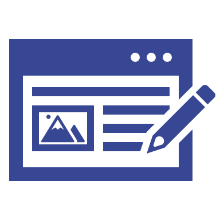 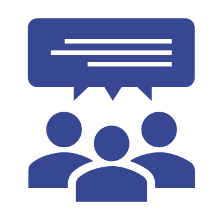 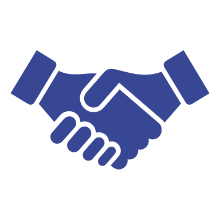 投递10.90份简历获得4.59次面试机会收到2.46个录用通知院系平均投递简历平均收到面试机会平均收到录用通知安全防范系10.935.543.24经贸法律系11.075.203.18社会法律工作系5.912.691.61信息技术系18.076.433.02应用法律系10.193.881.95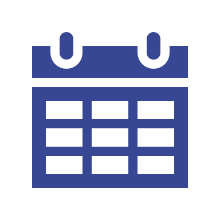 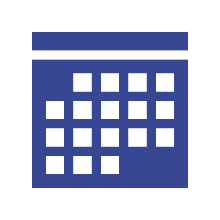 平均求职周期2.58个月集中在2019年11月拿到首份录用通知院系收到首份录用通知时间求职周期（月）安全防范系2019年11月2.53经贸法律系2019年11月2.70社会法律工作系2019年12月2.65信息技术系2019年11月1.97应用法律系2019年10月2.84院系影响大影响一般影响不大没有影响不确定安全防范系43.5136.649.168.402.29经贸法律系50.0035.148.116.760.00社会法律工作系37.9132.0318.956.544.58信息技术系47.9232.2913.543.133.13应用法律系38.7835.2011.228.676.12院系课程内容及专业知识课程内容及专业知识讨论论文或项目的想法讨论论文或项目的想法职业规划职业规划人生观、价值观等问题人生观、价值观等问题就业指导就业指导院系交流度满足度交流度满足度交流度满足度交流度满足度交流度满足度安全防范系93.7785.8992.2288.6186.7785.6580.1685.9290.2783.19经贸法律系93.6792.5794.9491.3384.1886.4777.8593.5089.2485.11社会法律工作系90.4591.4691.3690.0590.9190.5081.3690.5092.7390.69信息技术系88.7684.1891.0185.8079.7881.6973.6083.2187.6482.69应用法律系85.8285.1987.0486.2477.7581.1363.0886.4381.4280.78院系参与度参与度参与度满意度满意度满意度院系第一位第二位第三位第一位第二位第三位安全防范系就业指导课程（88.72%）校园招聘会/宣讲会（87.55%）就业实习/实践（84.44%）就业相关政策咨询（86.81%）困难帮扶（84.51%）就业信息服务（83.78%）经贸法律系就业指导课程（93.67%）校园招聘会/宣讲会（87.97%）就业指导讲座、工作坊与活动（78.48%）个体职业咨询（89.87%）困难帮扶（89.71%）团体职业辅导（88.79%）社会法律工作系就业指导课程（92.73%）就业指导讲座、工作坊与活动（90.45%）就业实习/实践（87.27%）团体职业辅导（93.57%）困难帮扶（93.40%）个体职业咨询（93.13%）信息技术系就业指导课程（89.33%）就业实习/实践（81.46%）就业指导讲座、工作坊与活动（79.78%）个体职业咨询（88.17%）困难帮扶（86.08%）就业信息服务（85.45%）应用法律系就业指导课程（86.06%）就业指导讲座、工作坊与活动（72.37%）就业实习/实践（68.95%）困难帮扶（90.41%）个体职业咨询（85.80%）团体职业辅导（84.93%）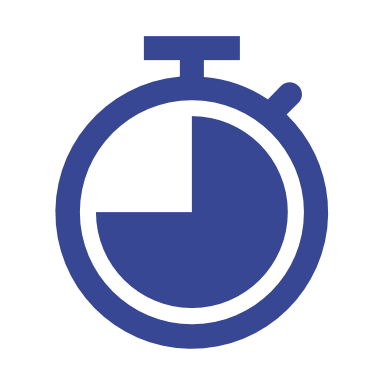 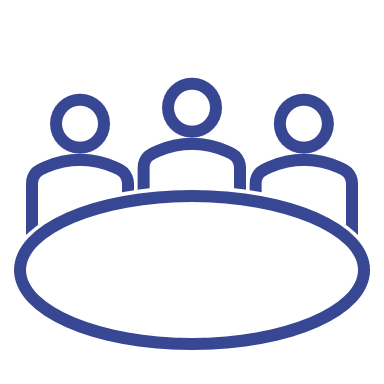 平均已经营7.67个月平均人员规模6.50人招聘人数区间实际招聘2020届毕业生实际招聘2020届毕业生实际招聘2020届毕业生实际招聘2020届毕业生计划招聘2021届毕业生计划招聘2021届毕业生计划招聘2021届毕业生计划招聘2021届毕业生计划招聘2021届毕业生招聘人数区间用人单位数/占比用人单位数/占比招聘人数/占比招聘人数/占比用人单位数/占比用人单位数/占比招聘人数/占比招聘人数/占比招聘人数/占比5人及以下3043.48763.342234.38722.666—10人1826.091526.672132.811826.7311—15人68.70813.5634.69421.5516—20人34.35572.5057.81923.4021—30人710.141787.8134.69903.3330人以上57.25173476.121015.63222582.32序号专业类别实际招聘2020届毕业生实际招聘2020届毕业生实际招聘2020届毕业生计划招聘2021届毕业生计划招聘2021届毕业生计划招聘2021届毕业生序号专业类别单位数需求度排序单位数需求度排序1法律实务类101.85181.5012计算机类60.81240.6733公共服务类50.48350.6344电子信息类30.41440.6725公共管理类30.41510.13166司法技术类20.37620.4257教育类20.37720.4268艺术设计类10.19810.04219金融类10.19910.211210土建施工类10.191000.00011法律执行类10.191120.25912药学类10.191200.00013公共事业类10.191310.041914安全类10.191420.42715文秘类20.151510.041816语言类10.111610.131517通信类10.041710.042018广播影视类10.041810.131419公安管理类00.00020.33820临床医学类00.00010.211021体育类00.00010.211122表演艺术类00.00010.131323财政税务类00.00010.1317用人单位用人单位平均每家招聘人数数量%平均每家招聘人数法律、社会和宗教专业人员1524.197办事人员和有关人员914.525工程技术人员46.454教学人员46.4513其他专业技术人员46.458经济和金融专业人员34.8420社会生产服务和生活服务人员34.84142其他人员2032.267